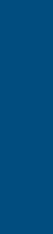 Nell'ambito delle attività del Centro di Eccellenza Jean MonnetEuropean Integrationand DemocracyPhilippe C. SchmitterProfessor EmeritusEuropean University Institute